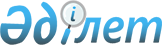 Успен аудандық мәслихатының 2008 жылғы 26 желтоқсандағы (IV сайланған  XII сессиясы) "2009 жылға арналған аудан бюджеті туралы" N 58/12 шешіміне өзгерістер мен толықтырулар енгізу туралы
					
			Күшін жойған
			
			
		
					Павлодар облысы Успен аудандық мәслихатының 2009 жылғы 28 шілдедегі N 97/17 шешімі. Павлодар облысы Успен ауданының Әділет басқармасында 2009 жылғы 6 тамызда N 12-12-75 тіркелген. Қолдану мерзімінің өтуіне байланысты күші жойылды (Павлодар облысы Успен аудандық мәслихатының 2010 жылғы 15 сәуірдегі N 1-04-31 хаты)      Ескерту. Қолдану мерзімінің өтуіне байланысты күші жойылды (Павлодар облысы Успен аудандық мәслихатының 2010.04.15 N 1-04-31 хаты).

      Қазақстан Республикасының 2008 жылғы 4 желтоқсандағы Бюджеттік Кодексінің 109 бабының 5 тармағына, Қазақстан Республикасының "Қазақстан Республикасындағы жергілікті мемлекеттік басқару және өзін өзі басқару туралы" Заңының 6 бабының, 1 тармағының 1) тармақшасына, облыстық мәслихаттың 2009 жылғы 22 сәуірдегі (ІV сайланған ХV сессиясы) "Облыстық мәслихаттың (ІV сайланған ХІ сессиясы) 2008 жылғы 18 желтоқсандағы "2009 жылға арналған облыстық бюджеті туралы" N 146/11 шешіміне өзгерістер мен толықтырулар енгізу туралы" N 191/15 шешіміне сәйкес, облыстық мәслихаттың 2009 жылғы 24 шілдедегі (ХVІ сессия ІV шақырылым) "Облыстық мәслихаттың 2008 жылғы 18 желтоқсандағы (ХІ сессия ІV шақырылым) "2009 жылға арналған облыс бюджеті туралы" N 146/11 шешіміне өзгерістер мен толықтырулар енгізу туралы" N 214/16 шешімін орындау үшін аудандық мәслихат ШЕШІМ ЕТЕДІ:



      1. Успен аудандық мәслихатының 2008 жылғы 26 желтоқсандағы (ІV сайланған ХІІ сессиясы) "2009 жылға арналған аудан бюджеті туралы" N 58/12 шешіміне (Нормативтік құқықтық актілерді мемлекеттік тіркеу тізілімінде N 12-12-62 тіркелген, "Сельские будни" газетінде 2009 жылдың 17 қаңтардағы 2 нөмірінде жарияланған), аудан мәслихатының шешімінің енгізілген өзгерістер мен толықтырулар (ІV сайланған ХV сессиясы) 2008 жылғы 26 сәуірдегі N 80/15 "Успен аудандық мәслихатының 2008 жылғы 26 желтоқсанның (ІV сайланған ХІІ сессиясы) "2009 жылға арналған аудан бюджеті туралы" N 58/12 өзгерістер мен толықтырулар енгізу туралы" (2009 жылғы 23 мамырдағы N 20 "Сельские будни" газетінде басылған, N 12-12-69 нормативтік құқықтық актілерді мемлекеттік тіркеудің тізілімінде тіркелген), аудан мәслихатының шешімінің енгізілген өзгерістер мен толықтырулар (ІV сайланған ХVІ сессиясы) 2009 жылғы 3 шілдедегі N 87/16 "Успен аудандық мәслихатының 2008 жылғы 26 желтоқсанның (ІV сайланған ХІІ сессиясы) "2009 жылға арналған аудан бюджеті туралы" N 58/12 өзгерістер мен толықтырулар енгізу туралы" (2009 жылғы 25 шілдеде N 29 "Сельские будни" газетінде басылған, N 12-12-73 нормативтік құқықтық актілерді мемлекеттік тіркеудің тізілімінде тіркелген) төмендегі өзгерістер мен толықтырулар енгізілсін:



      Успен аудандық мәслихатының 2008 жылғы 26 желтоқсандағы (ІV сайланған ХІІ сессиясы) "2009 жылға арналған аудан бюджеті туралы" N 58/12 шешімінің 1 тармағы төмендегі мазмұнда баяндалсын:

      1) кірістер - 1 212 054 мың теңге, соның ішінде:

      салық түсімдері - 125 512 мың теңге;

      салық емес түсімдер - 915 мың теңге;

      негізгі капиталды сатудан түсетін түсім - 676 мың теңге;

      трансферттер түсімі - 1 084 951 мың теңге;

      2) шығындар - 1 235 855 мың теңге;

      3) таза бюджеттік кредиттеу - нөлге тең;

      4) қаржылық активтермен операция бойынша сальдо - нөлге тең; 

      5) бюджет тапшылығы (профицит) - -23801 мың теңге;

      6) бюджет тапшылығын (профицитті пайдалану) қаржыландыру - 23801 мың теңге.



      Успен аудандық мәслихатының 2008 жылғы 26 желтоқсандағы (ІV сайланған ХІІ сессиясы) "2009 жылға арналған аудан бюджеті туралы" N 58/12 шешімінің 1 қосымшасы осы шешімінің 1 қосымшасына сәйкес жаңа мазмұнда баяндалсын.



      2. Осы шешім 2009 жылдың 1 қаңтарынан бастап қолданысқа енеді.



      3. Осы шешімінің жүзеге асуын бақылау аудандық мәслихаттың экономика және бюджет бойынша тұрақты комиссиясына жүктелсін.      Аудандық мәслихаттың IV сайланған

      XVII сессия төрағасы                       О. Устименко      Аудандық мәслихатының хатшысы              Т. Байғожинов

Успен аудандық мәслихатының

2009 жылғы 28 шілдедегі N 97/17 шешіміне

1 қосымша             2009 жылға арналған аудан бюджеті
					© 2012. Қазақстан Республикасы Әділет министрлігінің «Қазақстан Республикасының Заңнама және құқықтық ақпарат институты» ШЖҚ РМК
				СанатыСанатыСанатыСанатыСанатыСомасы 

(мың тенге)СыныбыСыныбыСыныбыСыныбыСомасы 

(мың тенге)Iшкi сыныбыIшкi сыныбыIшкi сыныбыСомасы 

(мың тенге)ЕрекшелiгiЕрекшелiгiСомасы 

(мың тенге)I. КІРІСТЕР1 212 0541Салықтық түсімдер125 51201Табыс салығы49 9732Жеке табыс салығы49 97303Әлеуметтiк салық53 0001Әлеуметтік салық53 00004Меншiкке салынатын салықтар19 0781Мүлiкке салынатын салықтар5 4423Жер салығы2 4964Көлiк құралдарына салынатын салық7 0005Бірыңғай жер салығы4 14005Тауарларға, жұмыстарға және қызметтер көрсетуге салынатын iшкi салықтар2 6812Акциздер2903Табиғи және басқа ресурстарды пайдаланғаны үшiн түсетiн түсiмдер7304Кәсiпкерлiк және кәсiби қызметтi жүргiзгенi үшiн алынатын алымдар1 66108Заңдық мәнді іс-әрекеттерді жасағаны және (немесе) оған уәкілеттігі бар мемлекеттік органдар немесе лауазымды адамдар құжаттар бергені үшін алынатын міндетті төлемдер7801Мемлекеттік баж7802Салықтық емес түсiмдер91501Мемлекеттік меншіктен түсетін кірістер3425Мемлекет меншігіндегі мүлікті жалға беруден түсетін кірістер34202Мемлекеттік бюджеттен қаржыландырылатын  мемлекеттік мекемелердің тауарларды (жұмыстарды, қызметтерді) өткізуінен түсетін түсімдер151Мемлекеттік бюджеттен қаржыландырылатын  мемлекеттік мекемелердің тауарларды (жұмыстарды, қызметтерді) өткізуінен түсетін түсімдер1506Басқа да салықтық емес түсiмдер5581Басқа да салықтық емес түсiмдер5583Негізгі капиталды сатудан түсетін түсімдер67601Мемлекеттік мекемелерге бекітілген мемлекеттік мүлікті сату1801Мемлекеттік мекемелерге бекітілген мемлекеттік мүлікті сату18003Жердi және материалдық емес активтердi сату4961Жерді сату3532Материалдық емес активтерді сату1434Трансферттердің түсімдері1 084 95102Мемлекеттiк басқарудың жоғары тұрған органдарынан түсетiн трансферттер1 084 9512Облыстық бюджеттен түсетiн трансферттер1 084 951Функционалдық топФункционалдық топФункционалдық топФункционалдық топФункционалдық топФункционалдық топСумму 

(тыс.тенге)Кіші функцияКіші функцияКіші функцияКіші функцияКіші функцияСумму 

(тыс.тенге)Бюджеттік бағдарламалардың әкiмшiсiБюджеттік бағдарламалардың әкiмшiсiБюджеттік бағдарламалардың әкiмшiсiБюджеттік бағдарламалардың әкiмшiсiСумму 

(тыс.тенге)БағдарламаБағдарламаБағдарламаСумму 

(тыс.тенге)Кіші бағдарламаКіші бағдарламаСумму 

(тыс.тенге)II. ШЫҒЫНДАР12358551Жалпы сипаттағы мемлекеттiк қызметтер110592101Мемлекеттiк басқарудың жалпы функцияларын орындайтын өкiлдi, атқарушы және басқа органдар97166101112Аудан (облыстық маңызы бар қала) мәслихатының аппараты6640101112001Аудан (облыстық маңызы бар қала) мәслихатының қызметін қамтамасыз ету6640101122Аудан (облыстық маңызы бар қала) әкімінің аппараты28251101122001Аудан (облыстық маңызы бар қала) әкімінің қызметін қамтамасыз ету28251101123Қаладағы аудан, аудандық маңызы бар қала, кент, ауыл (село), ауылдық (селолық) округ әкімінің аппараты62275101123001Қаладағы ауданның, аудандық маңызы бар қаланың, кенттің, ауылдың (селоның), ауылдық (селолық) округтің әкімі аппаратының қызметін қамтамасыз ету62275102Қаржылық қызмет5759452Ауданның (облыстық маңызы бар қаланың) қаржы бөлімі5759001Қаржы бөлімінің қызметін қамтамасыз ету5648003Салық салу мақсатында мүлікті бағалауды жүргізу111105Жоспарлау және статистикалық қызмет7667453Ауданның (облыстық маңызы бар қаланың) экономика және бюджеттік жоспарлау бөлімі7667453001Экономика және бюджеттік жоспарлау басқармасының қызметін қамтамасыз ету76672Қорғаныс5055201Әскери мұқтаждар4055201122Аудан (облыстық маңызы бар қала) әкімінің аппараты4055201122005Жалпыға бірдей әскери міндетті атқару шеңберіндегі іс-шаралар4055202Төтенше жағдайлар жөнiндегi жұмыстарды ұйымдастыру1000202122Аудан (облыстық маңызы бар қала) әкімінің аппараты1000202122007Аудандық (қалалық) ауқымдағы дала өрттерінің, сондай-ақ мемлекеттік өртке қарсы қызмет органдары құрылмаған елдi мекендерде өрттердің алдын алу және оларды сөндіру жөніндегі іс-шаралар10004Бiлiм беру684565401Мектепке дейiнгi тәрбие және оқыту39839401123Қаладағы аудан, аудандық маңызы бар қала, кент, ауыл (село), ауылдық (селолық) округ әкімінің аппараты39839401123004Мектепке дейінгі тәрбие ұйымдарын қолдау39839402Бастауыш, негізгі орта және жалпы орта білім беру603633402123Қаладағы аудан, аудандық маңызы бар қала, кент, ауыл (село), ауылдық (селолық) округ әкімінің аппараты3021402123005Ауылдық (селолық) жерлерде балаларды мектепке дейін тегін алып баруды және кері алып келуді ұйымдастыру3021402464Ауданның (облыстық маңызы бар қаланың) білім беру бөлімі600612402464003Жалпы білім беру570604402464006Балалар үшін қосымша білім беру23500010Республикалық бюджеттен берілетін нысаналы трансферттердің есебінен білім берудің мемлекеттік жүйесіне оқытудың жаңа технологияларын енгізу6508409Бiлiм беру саласындағы өзге де қызметтер41093409464Ауданның (облыстық маңызы бар қаланың) білім беру бөлімі41093409464001Білім беру бөлімінің қызметін қамтамасыз ету7972409464005Ауданның (облыстық маңызы бар қаланың) мемлекеттік білім беру мекемелер үшін оқулықтар мен оқу-әдiстемелiк кешендерді сатып алу және жеткізу5472409464007Аудандық (қалалық) ауқымдағы мектеп олимпиадаларын және мектептен тыс іс-шараларды өткiзу49409464011Өңірлік жұмыспен қамту және кадрларды қайта даярлау стратегиясын іске асыру шеңберінде білім беру объектілерін күрделі, ағымды жөндеу276005Денсаулық сақтау151509Денсаулық сақтау саласындағы өзге де қызметтер151509123Қаладағы аудан, аудандық маңызы бар қала, кент, ауыл (село), ауылдық (селолық) округ әкімінің аппараты151509123002Ерекше жағдайларда сырқаты ауыр адамдарды дәрігерлік көмек көрсететін ең жақын денсаулық сақтау ұйымына жеткізуді ұйымдастыру1516Әлеуметтiк көмек және әлеуметтiк қамсыздандыру84007602Әлеуметтiк көмек71253602123Қаладағы аудан, аудандық маңызы бар қала, кент, ауыл (село), ауылдық (селолық) округ әкімінің аппараты10142602123003Мұқтаж азаматтарға үйінде әлеуметтік көмек көрсету10142602451Ауданның (облыстық маңызы бар қаланың) жұмыспен қамту және әлеуметтік бағдарламалар бөлімі61111602451002Еңбекпен қамту бағдарламасы18502602451005Мемлекеттік атаулы әлеуметтік көмек8500602451007Жергілікті өкілетті органдардың шешімі бойынша мұқтаж азаматтардың жекелеген топтарына әлеуметтік көмек28275602451010Үйден тәрбиеленіп оқытылатын мүгедек балаларды материалдық қамтамасыз ету40060245101618 жасқа дейінгі балаларға мемлекеттік жәрдемақылар3502602451017Мүгедектерді оңалту жеке бағдарламасына сәйкес, мұқтаж мүгедектерді міндетті гигиеналық құралдармен қамтамасыз етуге, және ымдау тілі мамандарының, жеке көмекшілердің қызмет көрсету1932609Әлеуметтiк көмек және әлеуметтiк қамтамасыз ету салаларындағы өзге де қызметтер12754609451Ауданның (облыстық маңызы бар қаланың) жұмыспен қамту және әлеуметтік бағдарламалар бөлімі12754609451001Жұмыспен қамту және әлеуметтік бағдарламалар бөлімінің қызметін қамтамасыз ету12314609451011Жәрдемақыларды және басқа да әлеуметтік төлемдерді есептеу, төлеу мен жеткізу бойынша қызметтерге ақы төлеу4407Тұрғын үй-коммуналдық шаруашылық58618701Тұрғын үй шаруашылығы2500701458Ауданның (облыстық маңызы бар қаланың) тұрғын үй-коммуналдық шаруашылығы, жолаушылар көлігі және автомобиль жолдары бөлімі2500701458003Мемлекеттік тұрғын үй қорының сақтаулуын ұйымдастыру1000701458005Авариялық және ескі тұрғын үйлерді бұзу1500702Коммуналдық шаруашылық29765702123Қаладағы аудан, аудандық маңызы бар қала, кент, ауыл (село), ауылдық (селолық) округ әкімінің аппараты16884015Өңірлік жұмыспен қамту және кадрларды қайта даярлау стратегиясын іске асыру шеңберінде ауылдарда (селоларда), ауылдық (селолық) округтерде әлеуметтік жобаларды қаржыландыру16884702458Ауданның (облыстық маңызы бар қаланың) тұрғын үй-коммуналдық шаруашылығы, жолаушылар көлігі және автомобиль жолдары бөлімі12881702458012Сумен жабдықтау және су бөлу жүйесінің қызмет етуі3725030Өңірлік жұмыспен қамту және кадрларды қайта даярлау стратегиясын іске асыру шеңберінде ауылдарда (селоларда), ауылдық (селолық) округтерде әлеуметтік жобаларды қаржыландыру9156703Елді-мекендерді көркейту26353703123Қаладағы аудан, аудандық маңызы бар қала, кент, ауыл (село), ауылдық (селолық) округ әкімінің аппараты13053703123008Елді мекендерде көшелерді жарықтандыру5866703123009Елді мекендердің санитариясын қамтамасыз ету1707703123010Жерлеу орындарын күтіп-ұстау және туысы жоқ адамдарды жерлеу379703123011Елді мекендерді абаттандыру мен көгалдандыру5101703458Ауданның (облыстық маңызы бар қаланың) тұрғын үй-коммуналдық шаруашылығы, жолаушылар көлігі және автомобиль жолдары бөлімі1500703458015Елдi мекендердегі көшелердi жарықтандыру1500703467Ауданның (облыстық маңызы бар қаланың) құрылыс бөлімі11800703467007Қаланы және елді мекендерді көркейтуді дамыту118008Мәдениет, спорт, туризм және ақпараттық кеңістiк80224801Мәдениет саласындағы қызмет47143801123Қаладағы аудан, аудандық маңызы бар қала, кент, ауыл (село), ауылдық (селолық) округ әкімінің аппараты749801123006Жергілікті деңгейде мәдени-демалыс жұмыстарын қолдау749801455Ауданның (облыстық маңызы бар қаланың) мәдениет және тілдерді дамыту бөлімі46394801455003Мәдени-демалыс жұмысын қолдау46394802Спорт2947802465Ауданның (облыстық маңызы бар қаланың) құрылыс бөлімі2947802467006Аудандық (облыстық маңызы бар қалалық) деңгейде спорттық жарыстар өткiзу2518802467007Әртүрлi спорт түрлерi бойынша аудан (облыстық маңызы бар қала) құрама командаларының мүшелерiн дайындау және олардың облыстық спорт жарыстарына қатысуы429803Ақпараттық кеңiстiк19145803455Ауданның (облыстық маңызы бар қаланың) мәдениет және тілдерді дамыту бөлімі13533803455006Аудандық (қалалық) кiтапханалардың жұмыс iстеуi12261803455007Мемлекеттік тілді және Қазақстан халықтарының басқа да тілді дамыту1272803456Ауданның (облыстық маңызы бар қаланың) ішкі саясат бөлімі5612803456002Бұқаралық ақпарат құралдары арқылы мемлекеттiк ақпарат саясатын жүргізу5612809Мәдениет, спорт, туризм және ақпараттық кеңiстiктi ұйымдастыру жөнiндегi өзге де қызметтер10989809455Ауданның (облыстық маңызы бар қаланың) мәдениет және тілдерді дамыту бөлімі4026809455001Мәдениет және тілдерді дамыту бөлімінің қызметін қамтамасыз ету4026809456Ауданның (облыстық маңызы бар қаланың) ішкі саясат бөлімі3611809456001Ішкі саясат бөлімінің қызметін қамтамасыз ету2500809456003Жастар саясаты саласындағы өңірлік бағдарламаларды iске асыру1111809465Ауданның (облыстық маңызы бар қаланың) Дене шынықтыру және спорт бөлімі3352809465001Дене шынықтыру және спорт бөлімі қызметін қамтамасыз ету335210Ауыл, су, орман, балық шаруашылығы, ерекше қорғалатын табиғи аумақтар, қоршаған ортаны және жануарлар дүниесін қорғау, жер қатынастары1217811001Ауыл шаруашылығы11001453Ауданның (облыстық маңызы бар қаланың) экономика және бюджеттік жоспарлау бөлімі4753099Республикалық бюджеттен берілетін нысаналы трансферттер есебінен ауылдық елді мекендер саласының мамандарын әлеуметтік қолдау шараларын іске асыру47531001462Ауданның (облыстық маңызы бар қаланың) ауыл шаруашылық бөлімі62481001462001Ауыл шаруашылығы бөлімінің қызметін қамтамасыз ету62481002Су шаруашылығы848381002467Ауданның (облыстық маңызы бар қаланың) құрылыс бөлімі848381002467012Сумен жабдықтау жүйесін дамыту848381006Жер қатынастары77421006463Ауданның (облыстық маңызы бар қаланың) жер қатынастары бөлімі77421006463001Жер қатынастары бөлімінің қызметін қамтамасыз ету55351006463004Жердi аймақтарға бөлу жөнiндегi жұмыстарды ұйымдастыру220709Ауыл, су, орман, балық шаруашылығы және қоршаған ортаны қорғау мен жер қатынастары саласындағы өзге де қызметтер18200123Қаладағы аудан, аудандық маңызы бар қала, кент, ауыл (село), ауылдық (селолық) округ әкімінің аппараты18200019Өңірлік жұмыспен қамту және кадрларды қайта даярлау стратегиясын іске асыру шеңберінде ауылдарда (селоларда), ауылдық (селолық) округтерде әлеуметтік жобаларды қаржыландыру1820011Өнеркәсіп, сәулет, қала құрылысы және құрылыс қызметі79731102Сәулет, қала құрылысы және құрылыс қызметі79731102467Ауданның (облыстық маңызы бар қаланың) құрылыс бөлімі57191102467001Құрылыс бөлімінің қызметін қамтамасыз ету57191102468Ауданның (облыстық маңызы бар қаланың) сәулет және қала құрылысы бөлімі22541102468001Қала құрылысы және сәулет бөлімінің қызметін қамтамасыз ету225412Көлiк және коммуникация683711201Автомобиль көлiгi263111201123Қаладағы аудан, аудандық маңызы бар қала, кент, ауыл (село), ауылдық (селолық) округ әкімінің аппараты54581201123013Аудандық маңызы бар қалаларда, кенттерде, ауылдарда (селоларда), ауылдық (селолық) округтерде автомобиль жолдарының жұмыс істеуін қамтамасыз ету54581201458Ауданның (облыстық маңызы бар қаланың) тұрғын үй-коммуналдық шаруашылығы, жолаушылар көлігі және автомобиль жолдары бөлімі208531201458023Автомобиль жолдарының жұмыс істеуін қамтамасыз ету208531209Көлiк және коммуникациялар саласындағы өзге де қызметтер420601201123Қаладағы аудан, аудандық маңызы бар қала, кент, ауыл (село), ауылдық (селолық) округ әкімінің аппараты7700020Өңірлік жұмыспен қамту және кадрларды қайта даярлау стратегиясын іске асыру шеңберінде елді-мекендер көшелерін жөндеу және ұстау77001209458Ауданның (облыстық маңызы бар қаланың) тұрғын үй-коммуналдық шаруашылығы, жолаушылар көлігі және автомобиль жолдары бөлімі34360008Өңірлік жұмыспен қамту және кадрларды қайта даярлау стратегиясын іске асыру шеңберінде аудандық маңызы бар автомобиль жолдарын, қала және елді-мекендер көшелерін жөндеу және ұстау342001209458024Кентiшiлiк (қалаiшiлiк) және ауданiшiлiк қоғамдық жолаушылар тасымалдарын ұйымдастыру16013Басқалар145061303Кәсiпкерлiк қызметтi қолдау және бәсекелестікті қорғау41941303469Ауданның (облыстық маңызы бар қаланың) кәсіпкерлік бөлімі41941303469001Кәсіпкерлік бөлімі қызметін қамтамасыз ету39311303469003Кәсіпкерлік қызметті қолдау2631309Басқалар10312452Ауданның (облыстық маңызы бар қаланың) қаржы бөлімі2500012Ауданның (облыстық маңызы бар қаланың) жергілікті атқарушы органының резерві25001309458Ауданның (облыстық маңызы бар қаланың) тұрғын үй-коммуналдық шаруашылығы, жолаушылар көлігі және автомобиль жолдары бөлімі78121309458001Тұрғын үй-коммуналдық шаруашылығы, жолаушылар көлігі және автомобиль жолдары бөлімінің қызметін қамтамасыз ету781215Трансферттер121501Трансферттер121501452Ауданның (облыстық маңызы бар қаланың) қаржы бөлімі121501006Нысаналы пайдаланылмаған (толық пайдаланылмаған) трансферттерді қайтару12III. ТАЗА БЮДЖЕТТІҢ НЕСИЕ БЕРУІ:0IV. ҚАРЖЫ АКТИВТАРМЕН ОПЕРАЦИЯЛЫҚ САЛЬДО0V. БЮДЖЕТ ТАПШЫЛЫҒЫ (ПРОФИЦИТІ)-23 801VI. БЮДЖЕТ ТАПШЫЛЫҒЫН ҚАРЖЫЛАНДЫРУ (ПРОФИЦИТТІН ПАЙДАЛАНУ)23 801